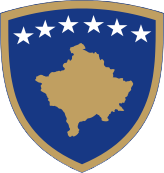 Republika e KosovësRepublika Kosova-Republic of KosovoQeveria - Vlada - GovernmentZyra e Kryeministrit – Ured Premijera – Office of the Prime MinisterZyra e Komisionerit për Gjuhët – Kancelarija poverenika za jezike Office of the Language Commissioner20.10.2022. godinePrištinaJAVNI POZIVza ponudu javne finansijske podrške projektima/programima NVO-a uPromociji i zaštiti jezičkih prava.Kancelarija poverenika za jezike poziva sve nevladine organizacije registrovane u Republici Kosovo, koje u svom portfoliju imaju aktivnosti za zaštitu jezičkih prava, da konkurišu za finansijsku podršku projektima koji doprinose u Promociji i zaštiti jezičkih prava.NVO u skladu sa ovim javnim pozivom mogu da apliciraju sa projektima/programima iz sledećih prioritetnih oblasti:Promocija i zaštita jezičkih prava i jačanje partnerstva i saradnje sa nevladinim organizacijama i drugim akterima, sa vladinim institucijama.Nadgledanje sprovođenja Zakona o upotrebi jezika u institucijama koje su pod nadležnošću KPJ i podrška institucijama radi usaglašenosti sa Zakonom o upotrebi jezika.Zaštita jezika zajednica čiji jezik nema status službenog jezika i Promocija učenja jezika okruženja;Nevladine organizacije mogu da konkurišu sa projektima da doprinesu promociji i zaštiti jezičkih prava na osnovu dole navedenih aktivnosti:Praćenje aktivnosti i usluga koje institucije pružaju građanima;Razna istraživanja i aktivnosti o jezičkim pravima i njihovoj implementaciji;Aktivnosti u cilju promovisanja komunikacije NVO sa javnošću i institucijama, sa fokusom na informisanje javnosti o jezičkim pravima; Aktivnosti usmerene na rešavanje specifičnih problema jezičkih prava i njihovog kršenja;Korišćenje novih tehnologija putem društvenih mreža koje pomažu u sprovođenju zakona.Projekti zasnovani na okruglim stolovima, izdavanju brošura i pamfleta (postera), neće biti prioritet Kancelarije.Projekti sa jedinstvenim idejama će imati prioritet;Plate menadžera ne bi trebalo da prelaze 40% ukupnog iznosa projekta;Nepotpuna dokumentacija se neće pregledati u skladu sa članom 10. tačka 3. Uredbe;Opis projekta mora biti u skladu sa propisima.Ukupna planirana vrednost poziva iznosi 50.000 evra.Minimalni iznos finansijske podrške koji se može dodeliti za svaki individualni projekat iznosi 2000 evra, dok maksimalni iznos za jedan projekat iznosi 20.000 evra.Krajnji rok za dostavu predloga je 15 radnih dana i završava se dana 10.11.2022.godine u 16.00 sati.NVO mogu da konkurišu sa najviše sa dva (2) projekta u okviru ovog poziva, ali samo sa jednim (1) projektom za svaku od prioritetnih oblasti po pozivu. Period za sprovođenje projekta treba da iznosi  najviše 6 meseci. Ista NVO može da bude partner  u jednom od projekata u prioritetnim oblastima poziva.Pravo konkurisanja sa svojim projektima imaju nevladine organizacije koje su duže od godinu dana registrovane u registru nevladinih organizacija Republike Kosovo. Nevladine organizacije koje se prijavljuju treba da dokažu da u svom portfoliju imaju aktivnosti u oblasti zaštite jezičkih prava. NVO takođe, treba da imaju obavljene finansijske transakcije  na  transparentan  način  na  osnovu  zakonodavstva  za  NVO  u  Republici Kosovo i u skladu sa pravilima računovodstva kao i da su ispunili ugovorne obavezeprema davaocu finansijske podrške i svim drugim davaocima javne finansijske podrške.Posle potpisivanja ugovora, nevladine organizacije treba da dostave dokaze da odgovorna osoba NVO i menadžer projekta nisu pod istragom za krivična dela, kao i dokaze da je NVO rešila sva otvorena pitanja o isplati neplaćenih doprinosa i poreza ukoliko je primenljivo.Predlozi se dostavljaju samo u okviru predviđenog formulara, koji se zajedno sa Uputstvom za podnosioce zahteva, nalaze na zvaničnoj internet stranici Kancelarije premijera, veb stranica: http://kryeministri.rks-gov.net/sr/ Kompletna dokumentacija treba da se dostavi poštom ili lično, na dole navedenu adresu:KANCELARIJA PREMIJERA/KANCELARIJA POVERENIKA ZA JEZIKEZGRADA VLADE VI SPRAT, 605/ATRG MAJKE TEREZE B.B. 10 000 PRIŠTINA, KOSOVOU „Smernici za podnosioce zahteva” detaljno je opisan: Proces prihvatanja, otvaranja i razmatranja aplikacija, vrednovanje aplikacija, ugovaranje, resursi, vreme i način podnošenja žalbi, postupanje sa dokumentima i kalendar sprovođenja poziva.Za finansiranje projekata uzeće se u obzir samo projekti koji su primljeni u roku propisanom ovim javnim pozivom ili koji su poslati poštom pre isteka roka za podnošenje zahteva, i koji u potpunosti ispunjavaju uslove javnog poziva.Sva pitanja u vezi sa javnim pozivom možete razjasniti samo elektronskim putem, slanjem e-maila na adrese: zkgj.kpj@gmail.com i safete.graicevci@rks-gov.net